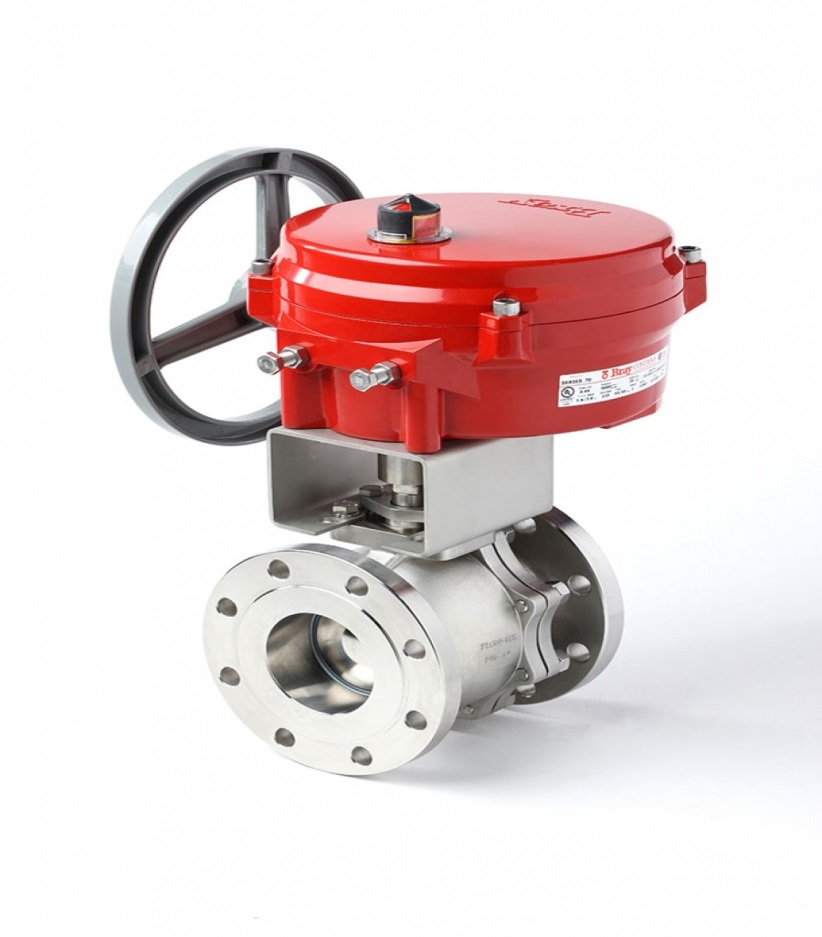 Características adicionales: ANTIESTATICAFIRE SAFEFICHA TECNICA OM1530002VALVULA ESFERICA MODELO F15/F30ESPECIFICACIONESESPECIFICACIONESPASOTotalESTILO DE CUERPO2 piezasDIAMETROS DISPONIBLES1/2" - 12" (12mm - 300mm)RANGO DE TEMPERATURA-50°F a 650°F (-46°C a 343°C)CALIFICACIONES DE PRESIÓN (RATINGS)F15: Brida ASME Clase 150F30: Brida ASME Clase 300CONEXIÓNASME Clase 150, 300MATERIALES CONSTRUCTIVOS DEL CUERPOAcero Inoxidable (A351 CF8M)Acero Carbono (A216 Gr WCB) MATERIAL DEL ASIENTOStandard: TFM 1600APLICACIONESServicio General, Agua, Petróleo y Gas, etc.-